OBJEDNÁVKA č: OBJ_UMO5/00082/24VYSAZENÍ JARNÍCH CIBULOVIN DO PROSTORU ULICE K Višňovce (v úseku ul. Jana Palacha a Železničního Pluku – levá strana ) – dle dohody a cenové nabídky požadujeme rozmístit dle zaslaného rozpisu jarní cibuloviny – vše bílé barvy; tj. celkem 190 ks cibulovin – dle aktuální nabídky sortimentu – tulipán, narciska, sněženka apod. a 190 ks cibulek krokusů;  v ceně zakázky jsou zahrnuty veškeré potřebné úkony s výsadbou spojené, tj.   vylepšení půdy zahradnickým substrátem, výsadba, veškerý rostlinný materiál, dovoz rostlinného materiálu, příprava předmětných prostor pro výsadbu cibulek – cena za výsadbu dle CN;  Výsadba bude provedena v souladu s Arboristickými standardy;   zhotovitel zhotoví fotodokumentaci rostlinného materiálu před výsadbou a tuto doloží zadavateli; U výsadby bude prováděna zhotovitelem následná péče – tři roky, tj. pletí a údržba prostor, výsadeb, ostříhání suchých částí rostlin a potřebná zálivka dle klimatických podmínek a množství srážkových úhrnů –  ošetření v rámci následné péče proběhne dle potřeby  minim. 4x ročně – kontrola záhonu s jejich úpravou a pletím od plevele; V případě úhynu výsadbového materiálu po dobu následné péče bude tento zhotovitelem nahrazen (netýká se zcizených či vandalismem poškozených výsadeb); Provedená náhradní výsadba bude protokolárně odsouhlasena s Úřadem městského obvodu Pardubice V, odborem investičním a správním. Následná péče bude s Úřadem městského obvodu Pardubice V protokolárně zkontrolována vždy minimálně po jednom roce a dodavatel bude zadavatele vždy v průběhu roku o probíhající péči informovat.CENA   CELKEM  za zakázku bez DPH 59 079,- KčCena celkem s DPH 71 485,59,- KčTermín plnění – podzim  2024 – v cca průběhu měsíce října za vhodných klimatických podmínek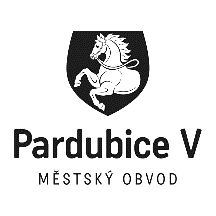 Statutární město PardubiceStatutární město PardubiceMěstský obvod Pardubice VMěstský obvod Pardubice VObjednatel:Dodavatel:Statutární město PardubiceARBO-Linné, s.r.o.Městský obvod Pardubice VLuční 174/3Češkova 2250003 Hradec Králové53002 PardubiceIČO: 26021854IČO: 00274046DIČ: CZ26021854Číslo účtu: 181568024/0300 ČSOB PardubicePoznámka:Akceptací této objednávky dodavatel souhlasí s tím, že když v okamžiku uskutečnění zdanitelného plnění nebo poskytnutí úplaty za toto plnění bude o dodavateli zveřejněna způsobem umožňujícím dálkový přístup skutečnost, že je nespolehlivým plátcem ve smyslu §106a zákona č. 235/2004 Sb., o dani z přidané hodnoty, ve zn. pozd. předpisu, bude dodavateli uhrazena dle §109 a §109a zákona o dani z přidané hodnoty pouze částka bez DPH, a DPH bude odvedena místně příslušnému správci dani dodavatele.
Nakládání se vzniklými odpady:
Zhotovitel odpovídá za řádnou likvidaci vzniklých odpadů, stává se jejich majitelem, při jejich likvidaci je povinen postupovat v souladu s příslušnými ustanoveními zákona č. 541/2020 Sb.. o odpadech v platném znění.V Pardubicích dne:14.3.202414.3.2024Správce rozpočtu Ing. KotykováSprávce rozpočtu Ing. KotykováPříkazce operace Bc. KlátilováDodavatel svým podpisem stvrzuje akceptaci objednávky, včetně výše uvedených podmínek.Dodavatel svým podpisem stvrzuje akceptaci objednávky, včetně výše uvedených podmínek.Dodavatel svým podpisem stvrzuje akceptaci objednávky, včetně výše uvedených podmínek.jose